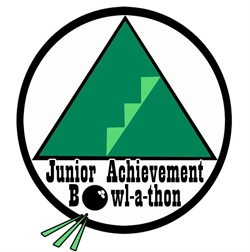 34rd Annual JA Bowl-A-ThonBowler	Phone #		Email	 Company		Team Name 	Team Captain	 INDIVIDUAL PLEDGES                                         (  ) Yes my company has matching funds, form attachedJunior Achievement of Greater Fairfield County, 835 Main Street, Bridgeport, CT 06604 (203) 382-0180 www.jagfc.org34rd Annual JA Bowl-A-ThonBowler	Phone #		Email	 Company		Team Name 	Team Captain	 PLEASE PRINT COMPANY CLEARLY & DO NOT ABBREVIATE NAMES.Corporate pledgesLANE SIGN SPONSORSHIPSPlease include totals from sponsorships on other side for grand totalNameNameEmailAmount PledgedTotal Enclosed With FormTotal From This PageTotal From This PageTotal From This Page$$Total Corporate Sponsorship (from back)Total Corporate Sponsorship (from back)Total Corporate Sponsorship (from back)$$Total Sign Sponsorships (from back)Total Sign Sponsorships (from back)Total Sign Sponsorships (from back)$$Please make checks payable to Junior Achievement of Greater Fairfield County(PLEASE Do not send cash)GRAND TOTALS:GRAND TOTALS:$TOTAL pledged$TOTAL enclosed with formCompanyContact nameContact EmailAmount PledgedTotal Amount  Enclosed With FormTOTALS$$CompanyContact nameContact Email# of Signs SoldAmount PledgedTotal Amount  Enclosed With FormTOTALS#$$